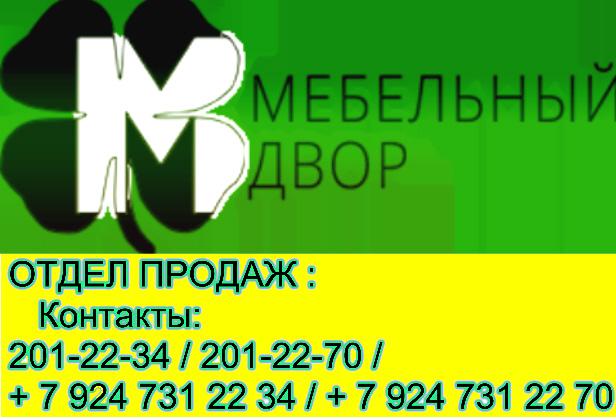 690024 г. ВладивостокУл. Маковского 185ИНН/КПП 2543049002/254301001Зарегистрировано ФНС №12 по Приморскому краю 2543e-mail: mebeldvortania@gmail.com           mebel2012270@gmail.com  Сайт: http://mebelvlad.ruТЕЛ: 201-22-34; 89247312270, 2012270, 89247312234Шкафы для одежды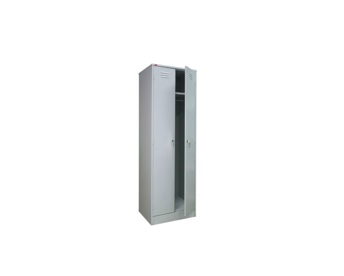 Модель: Шкаф металлический для одежды ШРМ - 22Описание: Шкаф металлический разборной двухсекционный, предназначен для хранения сменной одежды.В каждом отделении находятся полка для головных уборов и перекладина для вешалки. Отделение шкафа оснащено индивидуальным врезным замком. Покрытие -  полимерное порошковое серого цвета (RAL 7035).Размеры шкафа - 1860х600х500 мм.Вес - 36 кг.Ширина одной секции - 300 мм.Стандартная комплектация - 2 перекладины, 4 крючка и 2 врезных замкаЦена: 8 510 руб.Модель: Металлический шкаф для одежды ШРМ - 22/800Описание: Размеры шкафа: 1860х800х500 мм.Вес - 48 кг.Ширина одной секции - 400 мм.Шкаф металлический разборной двухсекционный, предназначен для хранения сменной одежды. В каждом отделении находятся полка для головных уборов и перекладина для вешалки. Отделение шкафа оснащено индивидуальным врезным замком. Покрытие -  полимерное порошковое серого цвета (RAL 7035).В стандартную комплектацию шкафа ШРМ - 22/800 включены 2 перекладины, 4 крючка и 2 врезных замка.Цена: 10 470 руб.Модель: Металлический шкаф для одежды ШРМ - АК/500Описание: Размеры шкафа: 1860х500х500 мм.Вес - 31 кг.Ширина одной секции - 250 мм.Шкаф металлический разборной двухсекционный, предназначен для хранения сменной одежды. В каждом отделении находятся полка для головных уборов и перекладина для вешалки. Отделение шкафа оснащено индивидуальным врезным замком. Покрытие -  полимерное порошковое серого цвета (RAL 7035).В стандартную комплектацию шкафа ШРМ - АК/500 включены 2 перекладины, 4 крючка и 2 врезных замка.Цена: 6 021 руб.Модель: Металлический шкаф для одежды ШРМ - АК/800Описание: Размеры шкафа: 1860х800х500 мм.Вес - 43 кг.Ширина одной секции - 400 мм.Шкаф металлический разборной двухсекционный, предназначен для хранения сменной одежды. В каждом отделении находятся полка для головных уборов и перекладина для вешалки. Отделение шкафа оснащено индивидуальным врезным замком. Покрытие -  полимерное порошковое серого цвета (RAL 7035).В стандартную комплектацию шкафа ШРМ - АК/800 включены 2 перекладины, 4 крючка и 2 врезных замка.Цена: 7 851 руб.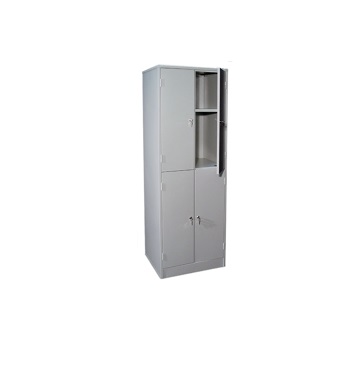 Модель: Металлический шкаф для одежды ШРМ - 24Описание: Размеры шкафа: 1860х600х500 мм.Вес - 32 кг.Ширина одной секции - 300 мм.Шкаф металлический разборной двухсекционный, с 4-мя отделениями. Предназначен для хранения сменной одежды в раздевальных комнатах спортивных залов, бассейнов, школ и т.д. Каждое отделение шкафа оснащено индивидуальным врезным замком и перекладиной для вешалки. Покрытие -  полимерное порошковое серого цвета (RAL 7035).В стандартную комплектацию шкафа ШРМ - 24 включены 4 перекладины и 4 врезных замка.Цена: 7 709 руб.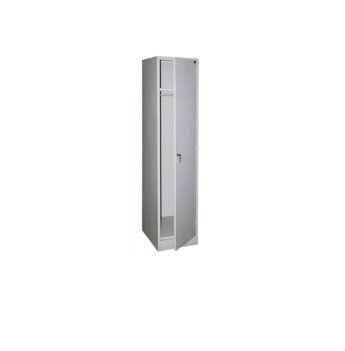 Модель: Металлический шкаф для одежды ШРМ - 11/400Описание: Размеры шкафа: 1860х400х500 мм.Вес - 25 кг.Ширина одной секции - 400 мм.Шкаф металлический разборной односекционный, предназначен для хранения сменной одежды. В отделении находятся полка для головных уборов, крючки для одежды и перекладина для вешалки. Отделение шкафа оснащено индивидуальным врезным замком. Покрытие -  полимерное порошковое серого цвета (RAL 7035).В стандартную комплектацию шкафа ШРМ - 11/400 включены 1 перекладина, 2 крючка и 1 врезной замок.Цена: 5 069 руб.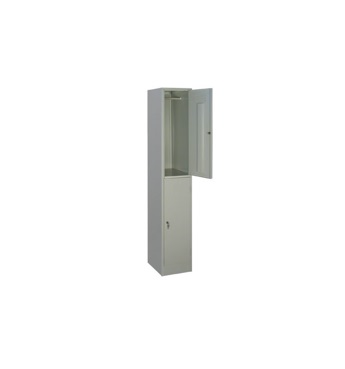 Модель: Металлический шкаф для одежды ШРМ - 12Описание: Размеры шкафа: 1860х300х500 мм.Вес - 22 кг.Ширина одной секции - 300 мм.Шкаф металлический разборной односекционный, с 2-мя отделениями. Предназначен для хранения сменной одежды в раздевальных комнатах спортивных залов, бассейнов, школ и т.д. Каждое отделение шкафа оснащено индивидуальным врезным замком и перекладиной для вешалки. Покрытие -  полимерное порошковое серого цвета (RAL 7035).В стандартную комплектацию шкафа ШРМ - 12 включены 2 перекладины и 2 врезных замка.Цена: 4 971 руб.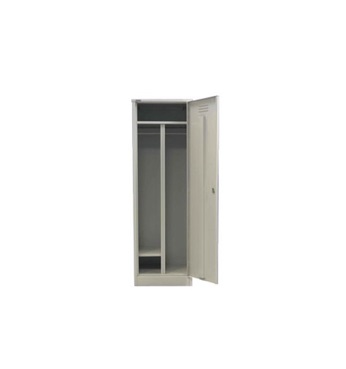 Модель: Металлический шкаф для одежды ШРМ - 21Описание: Размеры шкафа: 1860х400х500 мм.Вес - 29 кг.Ширина одной секции - 400 мм.Шкаф металлический разборной односекционный с двумя отделениями, предназначен для хранения сменной одежды. Металлический шкаф ШРМ - 21 снабжен дверью с индивидуальным врезным замком, полкой для хранения головного убора. В каждом отделении находится перекладина для вешалки. Покрытие -  полимерное порошковое серого цвета (RAL 7035).В стандартную комплектацию шкафа ШРМ - 21 включены 2 перекладины и 1 врезной замок.Цена: 5 649 руб.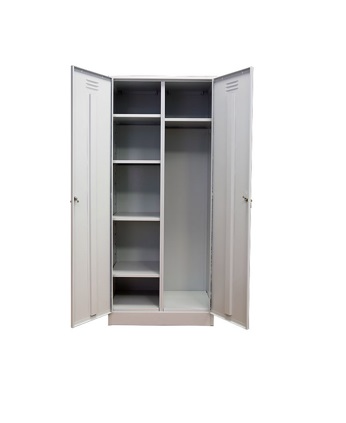 Модель: Металлический шкаф для одежды ШРМ - 22 УОписание: Размеры шкафа: 1860х600х500 мм.Вес - 40 кг.Ширина одной секции - 300 мм.Шкаф металлический разборной двухсекционный, предназначен для хранения сменной одежды. В одном отделении находятся полка для головных уборов, крючки для одежды и перекладина для вешалки. В другом отделении - четыре регулируемых по высоте полки. Каждое отделение шкафа оснащено врезным замком. Покрытие -  полимерное порошковое серого цвета (RAL 7035).В стандартную комплектацию шкафа ШРМ - 22 У включены: полка для головного убора, 1 перекладина, 2 крючка, 4 регулируемые полки и 2 врезных замка.Цена: 7 540 руб.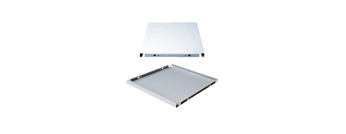 Полка ШАМ-разд.	892 руб.Полка ШРМ22У	214 руб.Полка ШРМ22У/800	262 руб.Архивные шкафы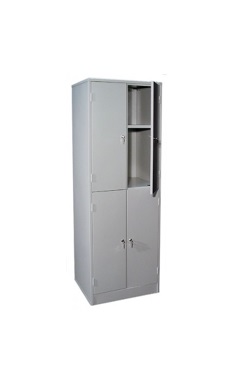 Модель: Металлический архивный шкаф ШРМ - 24.0Описание: Размеры шкафа: 1860х600х500 мм.Вес - 35 кг.Ширина одной секции - 300 мм.Шкаф металлический разборной двухсекционный, с 4-мя отделениями. Предназначен для хранения архивов, офисной и бухгалтерской документации. В каждом отделении одна полка. Двери архивного шкафа ШРМ - 24.0 оснащены индивидуальным врезным замком. Покрытие -  полимерное порошковое серого цвета (RAL 7035).В стандартную комплектацию шкафа ШРМ - 24.0 включены 4 полки и 4 врезных замка.Цена: 7 599 руб.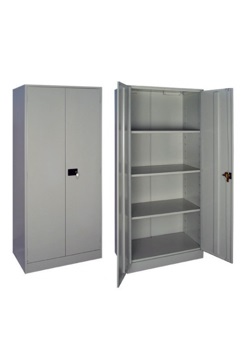 Модель: Металлический архивный шкаф ШАМ - 11 - 20Описание: Размеры шкафа: 2000х850х500 мм.Вес - 54 кг.Шкаф металлический архивный. Предназначен для хранения архивов, офисной и бухгалтерской документации. Четыре регулируемых по высоте полки. Двери архивного шкафа ШАМ - 11 - 20 оснащены замком повышенной секретности (ригельная система). Покрытие -  полимерное порошковое серого цвета (RAL 7035).В стандартную комплектацию шкафа ШАМ - 11 - 20 включены 4 полки и 1 ригельный замок.Цена: 14 598 руб.Модель: Металлический архивный шкаф ШАМ - 11Описание: Размеры шкафа: 1860х850х500 мм.Вес - 46 кг.Шкаф металлический архивный. Предназначен для хранения архивов, офисной и бухгалтерской документации. Три регулируемых по высоте полки. Двери архивного шкафа ШАМ - 11 оснащены замком повышенной секретности (ригельная система). Покрытие -  полимерное порошковое серого цвета (RAL 7035).В стандартную комплектацию шкафа ШАМ - 11 включены 3 полки и 1 ригельный замок.Цена: 10 414 руб.Модель: Металлический архивный шкаф ШАМ - 11/400Описание: Размеры шкафа: 1860х850х400 мм.Вес - 42 кг.Шкаф металлический архивный. Предназначен для хранения архивов, офисной и бухгалтерской документации. Три регулируемых по высоте полки. Двери архивного шкафа ШАМ - 11/400 оснащены замком повышенной секретности (ригельная система). Покрытие -  полимерное порошковое серого цвета (RAL 7035).В стандартную комплектацию шкафа ШАМ - 11/400 включены 3 полки и 1 ригельный замок.Цена: 9 400 руб.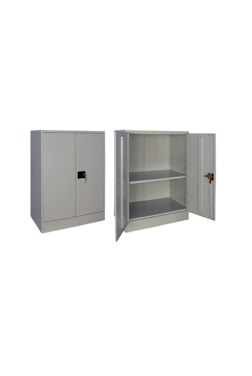 Модель: Металлический архивный шкаф ШАМ - 0,5Описание: Размеры шкафа: 930х850х500 мм.Вес - 24 кг.Шкаф металлический архивный. Предназначен для хранения архивов, офисной и бухгалтерской документации. Одна регулируемая по высоте полка. Двери архивного шкафа ШАМ - 0,5 оснащены замком повышенной секретности (ригельная система). Покрытие -  полимерное порошковое серого цвета (RAL 7035).Может быть использован как антресоль или тумба под оргтехнику и комнатные растения.В стандартную комплектацию шкафа ШАМ - 0,5 включены 1 полка и 1 ригельный замок.Цена: 6 982 руб.Модель: Металлический архивный шкаф ШАМ - 0,5/400Описание: Размеры шкафа: 930х850х400 мм.Вес - 22 кг.Шкаф металлический архивный. Предназначен для хранения архивов, офисной и бухгалтерской документации. Одна регулируемая по высоте полка. Двери архивного шкафа ШАМ - 0,5/400 оснащены замком повышенной секретности (ригельная система). Покрытие -  полимерное порошковое серого цвета (RAL 7035).Может быть использован как антресоль или тумба под оргтехнику и комнатные растения.В стандартную комплектацию шкафа ШАМ - 0,5/400 включены 1 полка и 1 ригельный замок.Цена: 6 208 руб.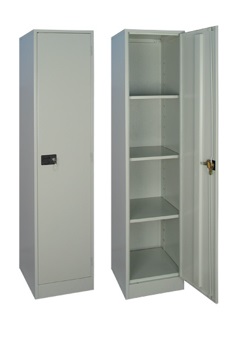 Модель: Металлический архивный шкаф ШАМ - 12Описание: Размеры шкафа: 1860х425х500 мм.Вес - 22 кг.Шкаф разборный металлический архивный односекционный. Предназначен для хранения архивов, офисной и бухгалтерской документации. В отделении расположены три регулируемых по высоте полки. Двери архивного шкафа ШАМ - 12 оснащены замком повышенной секретности (ригельная система). Покрытие -  полимерное порошковое серого цвета (RAL 7035).В стандартную комплектацию шкафа ШАМ - 12 включены 3 полки и 1 ригельный замок.Цена: 7 506 руб.Модель: Металлический архивный шкаф ШАМ - 12/1320Описание: Размеры шкафа: 1320х425х500 мм.Вес - 24 кг.Шкаф разборный металлический архивный односекционный. Предназначен для хранения архивов, офисной и бухгалтерской документации. В отделении расположены две регулируемых по высоте полки. Двери архивного шкафа ШАМ - 12/1320 оснащены замком повышенной секретности (ригельная система). Покрытие -  полимерное порошковое серого цвета (RAL 7035).В стандартную комплектацию шкафа ШАМ - 12/1320 включены 2 полки и 1 ригельный замок.Цена: 6 088 руб.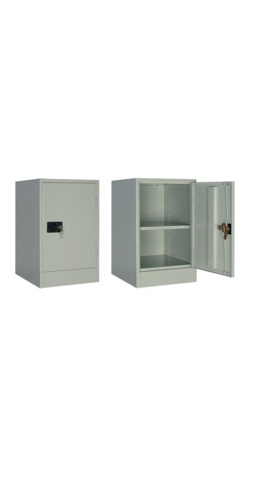 Модель: Металлический архивный шкаф ШАМ - 12/680Описание: Размеры шкафа: 680х425х500 мм.Вес - 14 кг.Шкаф разборный металлический архивный односекционный. Предназначен для хранения архивов, офисной и бухгалтерской документации. В отделении расположены две регулируемых по высоте полки. Двери архивного шкафа ШАМ - 12/680 оснащены замком повышенной секретности (ригельная система). Покрытие -  полимерное порошковое серого цвета (RAL 7035).Шкаф ШАМ - 12/680 является самым маленьким из представленного ассортимента металлических архивных шкафов производства компании "ПАКС-металл". Он может быть использован в качестве мебельного сейфа.В стандартную комплектацию шкафа ШАМ - 12/680 включены 1 полка и 1 ригельный замок.Цена: 3 773 руб.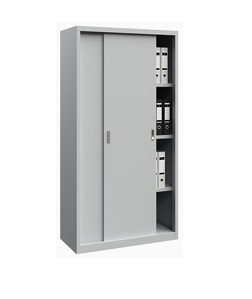 Модель: Металлический архивный шкаф ШАМ - 11.КОписание: Размеры шкафа: 1860х960х450 мм.Вес - 52 кг.Шкаф-купе архивный металлический. Предназначен для хранения архивов, офисной и бухгалтерской документации. Внутри шкафа находятся три регулируемых по высоте полки. Двери архивного шкафа ШАМ-11.К оснащены врезным замком. Покрытие -  полимерное порошковое серого цвета (RAL 7035).В стандартную комплектацию шкафа ШАМ-11.К включены 3 полки и врезной замок.Цена: 14 256 руб.Картотечные шкафы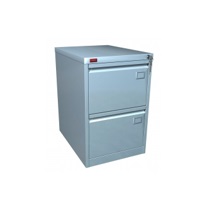 Модель: Металлический картотечный шкаф (картотека) КР - 2Описание: Размеры шкафа: 715х465х630 мм.Вес - 30 кг.Шкаф картотечный металлический (картотека) сборно-разборный. Предназначен для хранения документов в формате P FoolScap и А4. Имеет два выдвижных ящика. Благодаря телескопическим направляющим каждый ящик может быть выдвинут полностью на всю глубину. Металлическая картотека КР-2 имеет центральный врезной замок и антиопрокидывающее устройство. Покрытие -  полимерное порошковое светло-серого цвета (RAL 7035).В стандартную комплектацию картотечного шкафа КР-2 входит врезной замок.Цена: 9 774 руб.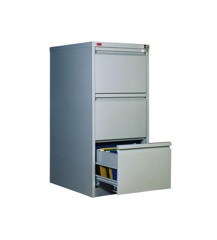 Модель: Металлический картотечный шкаф (картотека) КР - 3Описание: Размеры шкафа: 1025х465х630 мм.Вес - 42 кг.Шкаф картотечный металлический (картотека) сборно-разборный. Предназначен для хранения документов в формате P FoolScap и А4. Имеет три выдвижных ящика. Благодаря телескопическим направляющим каждый ящик может быть выдвинут полностью на всю глубину. Металлическая картотека КР-3 имеет центральный врезной замок и антиопрокидывающее устройство. Покрытие - полимерное порошковое светло-серого цвета (RAL 7035).В стандартную комплектацию картотечного шкафа КР-3 входит врезной замок.Цена: 13 213 руб.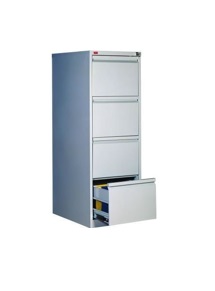 Модель: Металлический картотечный шкаф (картотека) КР - 4Описание: Размеры шкафа: 1335х465х630 мм.Вес - 54 кг.Шкаф картотечный металлический (картотека) сборно-разборный. Предназначен для хранения документов в формате P FoolScap и А4. Имеет четыре выдвижных ящика. Благодаря телескопическим направляющим каждый ящик может быть выдвинут полностью на всю глубину. Металлическая картотека КР-4 имеет центральный врезной замок и антиопрокидывающее устройство. Покрытие - полимерное порошковое светло-серого цвета (RAL 7035).В стандартную комплектацию картотечного шкафа КР-4 входит врезной замок.Цена: 16 482 руб.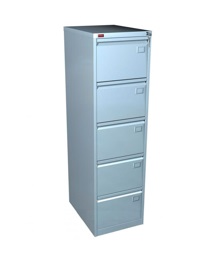 Модель: Металлический картотечный шкаф (картотека) КР - 5Описание: Размеры шкафа: 1645х465х630 мм.Вес - 66 кг.Шкаф картотечный металлический (картотека) сборно-разборный. Предназначен для хранения документов в формате P FoolScap и А4. Имеет пять выдвижных ящиков. Благодаря телескопическим направляющим каждый ящик может быть выдвинут полностью на всю глубину. Металлическая картотека КР-5 имеет центральный врезной замок и антиопрокидывающее устройство. Покрытие - полимерное порошковое светло-серого цвета (RAL 7035).В стандартную комплектацию картотечного шкафа КР-5 входит врезной замок.Цена: 20 576 руб.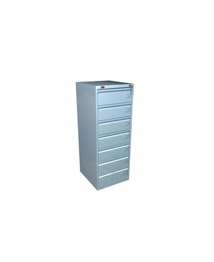 Модель: Металлический картотечный шкаф (картотека) КР-7Описание: Размеры шкафа: 1370х525х585 мм.Вес - 43 кг.Шкаф картотечный металлический (картотека). Предназначен для хранения документов в формате А5. Имеет семь выдвижных ящиков, разделенных перегородкой. Благодаря телескопическим направляющим каждый ящик может быть выдвинут полностью на всю глубину. Металлическая картотека КР-7 имеет центральный врезной замок. Покрытие -  полимерное порошковое светло-серого цвета (RAL 7035).В стандартную комплектацию картотечного шкафа КР-7 входит врезной замок.Цена: 21 500 руб.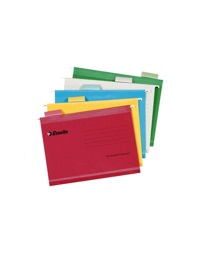 Модель: Папка FoolScap (Foolscape) для металлических картотекОписание: Подвесные папки FoolScap изготовлены из картона высокой плотности, что гарантирует продолжительность их службы. Неоспоримое преимущество папок FoolScap по сравнению с классическими – вместимость большого объёма документации при компактных размерах.Держатели прочно и надёжно крепят папки FoolScap в ящике картотечного шкафа. Такой способ хранения документации позволяет экономично использовать пространство офисных шкафов. Папка FoolScape гораздо компактнее громоздких папок-регистраторов, ее удобнее брать с собой на деловые встречи и совещания. FoolScap позволяют полностью избавиться от возни с дыроколом и скоросшивателями, значительно экономя рабочее время сотрудников.Использование папок FoolScap позволяет хранить и систематизировать даже очень большие базы данных, не занимая при этом много места.Папки Foolscap имеют приятный внешний вид, выполнены в различной цветовой гамме и великолепно подходят для хранения любой офисной документации в идеальном порядке.Изготовлены из картона плотности 220 г/м2.Формат папки - Foolscap.В упаковке - 25 штук.Цена: 80 рублей за штукуЦена: 2000 рублей за упаковкуСумочницы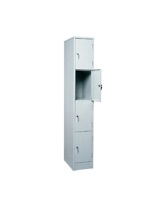 Модель: Металлическая сумочница ШРМ - 14 - МОписание: Размеры шкафа: 1860х300х500 мм.Вес - 20 кг.Промежуточная секция модульного ряда с четырьмя отделениями для хранения сумок и личных вещей. Каждое отделение сумочницы снабжено дверью с индивидуальным врезным замком. Металлический шкаф ШРМ - 14 - М предназначен для хранения сумок, пакетов в супермаркетах, а также личных вещей в раздевальных комнатах спортивных клубов, бассейнов и фитнес-центров. Покрытие -  полимерное порошковое серого цвета (RAL 7035).В стандартную комплектацию шкафа ШРМ - 14 - М включены 4 врезных замка..Цена: 5 120 руб.Модель: Металлический шкаф для сумок (сумочница) ШРМ - 14Описание: Размеры шкафа: 1860х300х500 мм.Вес - 25 кг.Металлический шкаф для сумок разборный односекционный с четырьмя отделениями. Каждое отделение сумочницы снабжено дверью с индивидуальным врезным замком.Металлический шкаф ШРМ - 14 предназначен для хранения сумок, пакетов в супермаркетах, а также личных вещей в раздевальных комнатах спортивных клубов, бассейнов и фитнес-центров. Покрытие -  полимерное порошковое серого цвета (RAL 7035).В стандартную комплектацию шкафа ШРМ - 14 включены 4 врезных замка.Цена: 5 990 руб.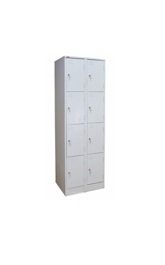 Модель: Металлический шкаф для сумок (сумочница) ШРМ - 28Описание: Размеры шкафа: 1860х600х500 мм.Вес - 42 кг.Шкаф металлический для хранения сумок. Состоит из двух боковых секций модульного ряда. Каждое отделение сумочницы снабжено дверью с индивидуальным врезным замком.Металлический шкаф ШРМ - 28 предназначен для хранения сумок, пакетов в супермаркетах, а также личных вещей в раздевальных комнатах спортивных клубов, бассейнов и фитнес-центров. Покрытие -  полимерное порошковое серого цвета (RAL 7035).В стандартную комплектацию шкафа ШРМ - 28 включены 8 врезных замков.Цена: 10 704 руб.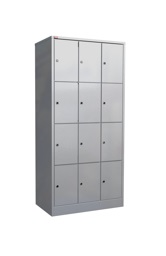 Модель: Металлический шкаф для сумок (сумочница) ШРМ - 312Описание: Размеры шкафа: 1860х900х500 мм.Вес - 53 кг.Металлический шкаф для сумок разборный с 12 отделениями. Каждое отделение сумочницы снабжено дверью с индивидуальным врезным замком.Металлический шкаф ШРМ - 312 предназначен для хранения сумок, пакетов в супермаркетах, а также личных вещей в раздевальных комнатах спортивных клубов, бассейнов и фитнес-центров. Покрытие -  полимерное порошковое серого цвета (RAL 7035).В стандартную комплектацию шкафа ШРМ - 312 включены 12 врезных замков.Цена: 15 965 руб.Бухгалтерские шкафы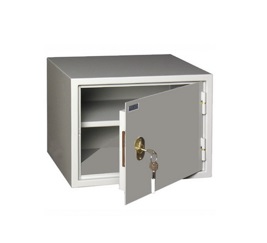 Модель: Металлический бухгалтерский шкаф КБ - 02 / КБС - 02Описание: Размеры шкафа: 310х420х350 мм.Вес - 13 кг.Металлический бухгалтерский шкаф КБ - 02 / КБС - 02 предназначен для хранения офисной и бухгалтерской документации, учредительных документов, электронных носителей информации и т.д.Корпус шкафа изготовлен из стали толщиной 1,5 мм. Толщина двери - 1,8+1,2 мм.Внутри бухгалтерского шкафа находится приваренная полка. Замок двери - цилиндрический Kale Kilit.Шкаф имеет полимерное покрытие.Цена: 3 647 руб.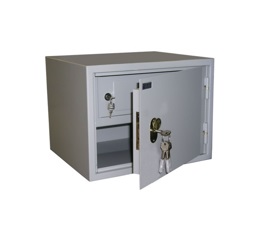 Модель: Металлический бухгалтерский шкаф КБ - 02т / КБС - 02тОписание: Размеры шкафа: 310х420х350 мм.Вес - 13 кг.Металлический бухгалтерский шкаф КБ - 02 / КБС - 02 предназначен для хранения офисной и бухгалтерской документации, учредительных документов, электронных носителей информации и т.д.Корпус шкафа изготовлен из стали толщиной 1,5 мм. Толщина двери - 1,8+1,2 мм.Внутри бухгалтерского шкафа находится трейзер. Замок двери - цилиндрический Kale Kilit.Шкаф имеет полимерное покрытие.Цена: 5 525 руб.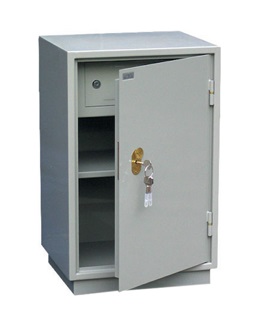 Модель: Металлический бухгалтерский шкаф КБ - 011т / КБС - 011тОписание: Размеры шкафа: 670х420х360 мм.Вес - 24 кг.Металлический бухгалтерский шкаф КБ - 011т / КБС - 011т предназначен для хранения офисной и бухгалтерской документации, учредительных документов, электронных носителей информации и т.д.Корпус шкафа изготовлен из стали толщиной 1,5 мм. Толщина двери - 1,8+1,2 мм.Внутри бухгалтерского шкафа находится приваренная полка и трейзер. Замок двери - цилиндрический Kale Kilit.Шкаф имеет полимерное покрытие.Цена: 5 342 руб.Модель: Металлический бухгалтерский шкаф КБ - 012т / КБС - 012тОписание: Размеры шкафа: 670х420х360 мм (на роликах 671х420х360 мм).Вес - 24 кг.Металлический бухгалтерский шкаф КБ - 012т / КБС - 012т предназначен для хранения офисной и бухгалтерской документации, учредительных документов, электронных носителей информации и т.д.Корпус шкафа изготовлен из стали толщиной 1,5 мм. Толщина двери - 1,8+1,2 мм.Внутри бухгалтерского шкафа находится приваренная полка и трейзер. Замок двери - цилиндрический Kale Kilit. Установлен на ролики.Шкаф имеет полимерное покрытие.Цена: 5 526 руб.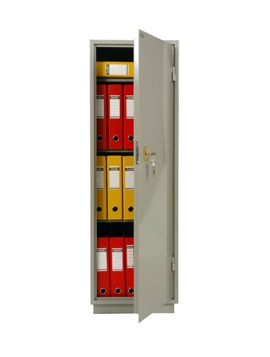 Модель: Металлический бухгалтерский шкаф КБ - 21 / КБС - 21Описание: Размеры шкафа: 1300х420х360 мм.Вес - 40 кг.Металлический бухгалтерский шкаф КБ - 21 / КБС - 21 предназначен для хранения офисной и бухгалтерской документации, учредительных документов, электронных носителей информации и т.д.Корпус шкафа изготовлен из стали толщиной 1,5 мм. Толщина двери - 1,8+1,2 мм.Внутри бухгалтерского шкафа находится три приваренных полки. Замок двери - цилиндрический Kale Kilit.Шкаф имеет полимерное покрытие.Цена: 7 072 руб.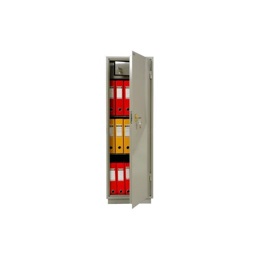 Модель: Металлический бухгалтерский шкаф КБ - 21т / КБС - 21тОписание: Размеры шкафа: 1300х420х360 мм.Вес - 40 кг.Металлический бухгалтерский шкаф КБ - 21т / КБС - 21т предназначен для хранения офисной и бухгалтерской документации, учредительных документов, электронных носителей информации и т.д.Корпус шкафа изготовлен из стали толщиной 1,5 мм. Толщина двери - 1,8+1,2 мм.Внутри бухгалтерского шкафа находится две приваренных полки и трейзер. Замок двери - цилиндрический Kale Kilit.Шкаф имеет полимерное покрытие.Цена: 7 516 руб.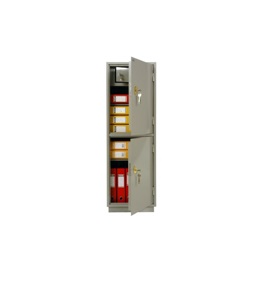 Модель: Металлический бухгалтерский шкаф КБ - 23т / КБС - 23тОписание: Размеры шкафа: 1300х420х360 мм.Вес - 40 кг.Металлический бухгалтерский шкаф КБ - 23т / КБС - 23т предназначен для хранения офисной и бухгалтерской документации, учредительных документов, электронных носителей информации и т.д. Имеет 2 отделения.Корпус шкафа изготовлен из стали толщиной 1,5 мм. Толщина двери - 1,8+1,2 мм.Внутри верхнего отделения бухгалтерского шкафа находятся приваренная полка и трейзер. В нижнем отделении - одна приваренная полка. Замок двери каждого отделения шкафа - цилиндрический Kale Kilit.Шкаф имеет полимерное покрытие.Цена: 8 882 руб.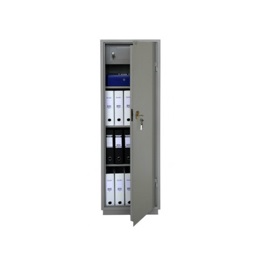 Модель: Металлический бухгалтерский шкаф КБ - 031т / КБС - 031тОписание: Размеры шкафа: 1560х470х395 мм.Вес - 55 кг.Металлический бухгалтерский шкаф КБ - 031т / КБС - 031т предназначен для хранения офисной и бухгалтерской документации, учредительных документов, электронных носителей информации и т.д.Корпус шкафа изготовлен из стали толщиной 1,5 мм. Толщина двери - 1,8+1,2 мм.Внутри  бухгалтерского шкафа находятся три полки и трейзер. Замок двери шкафа - цилиндрический Kale Kilit.Шкаф имеет полимерное покрытие.Цена: 9 821 руб.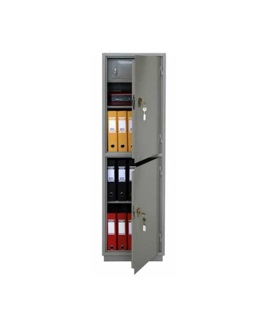 Модель: Металлический бухгалтерский шкаф КБ - 032т / КБС - 032тОписание: Размеры шкафа: 1560х470х395 мм.Вес - 55 кг.Металлический бухгалтерский шкаф КБ - 032т / КБС - 032т предназначен для хранения офисной и бухгалтерской документации, учредительных документов, электронных носителей информации и т.д. Имеет 2 отделения.Корпус шкафа изготовлен из стали толщиной 1,5 мм. Толщина двери - 1,8+1,2 мм.Внутри верхнего отделения бухгалтерского шкафа находятся приваренная полка и трейзер. В нижнем отделении - одна полка. Замок двери каждого отделения шкафа - цилиндрический Kale Kilit.Шкаф имеет полимерное покрытие.Цена: 11 049 руб.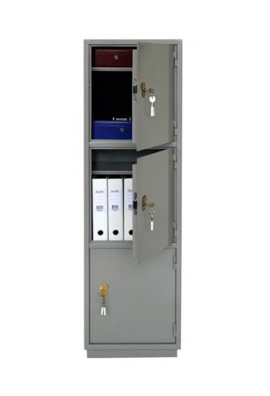 Модель: Металлический бухгалтерский шкаф КБ - 033 / КБС - 033Описание: Размеры шкафа: 1560х470х395 мм.Вес - 55 кг.Металлический бухгалтерский шкаф КБ - 033 / КБС - 033 предназначен для хранения офисной и бухгалтерской документации, учредительных документов, электронных носителей информации и т.д. Имеет 3 отделения.Корпус шкафа изготовлен из стали толщиной 1,5 мм. Толщина двери - 1,8+1,2 мм.Внутри каждого отделения бухгалтерского шкафа находится приваренная полка. Замок двери каждого отделения шкафа - цилиндрический Kale Kilit.Шкаф имеет полимерное покрытие.Цена: 11 749 руб.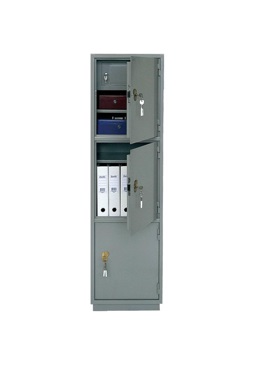 Модель: Металлический бухгалтерский шкаф КБ - 033т / КБС - 033тОписание: Размеры шкафа: 1560х470х395 мм.Вес - 55 кг.Металлический бухгалтерский шкаф КБ - 033т / КБС - 033т предназначен для хранения офисной и бухгалтерской документации, учредительных документов, электронных носителей информации и т.д. Имеет 3 отделения.Корпус шкафа изготовлен из стали толщиной 1,5 мм. Толщина двери - 1,8+1,2 мм.Внутри каждого отделения бухгалтерского шкафа находится приваренная полка. Верхнее отделение оборудовано трейзером. Замок двери каждого отделения шкафа - цилиндрический Kale Kilit.Шкаф имеет полимерное покрытие.Цена: 12 437 руб.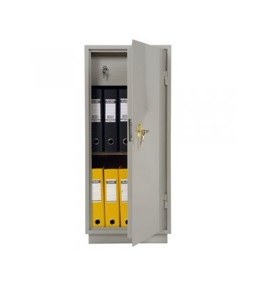 Модель: Металлический бухгалтерский шкаф КБ - 041т / КБС - 041тОписание: Размеры шкафа: 960х420х350 мм.Вес - 30 кг.Металлический бухгалтерский шкаф КБ - 041т / КБС - 041т предназначен для хранения офисной и бухгалтерской документации, учредительных документов, электронных носителей информации и т.д.Корпус шкафа изготовлен из стали толщиной 1,5 мм. Толщина двери - 1,8+1,2 мм.Внутри бухгалтерского шкафа находится трейзер и приваренная полка. Замок двери шкафа - цилиндрический Kale Kilit.Шкаф имеет полимерное покрытие.Цена: 6 648 руб.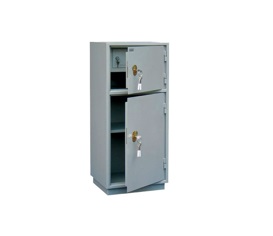 Модель: Металлический бухгалтерский шкаф КБ - 042т / КБС - 042тОписание: Размеры шкафа: 960х420х350 мм.Вес - 30 кг.Металлический бухгалтерский шкаф КБ - 042т / КБС - 042т предназначен для хранения офисной и бухгалтерской документации, учредительных документов, электронных носителей информации и т.д. Имеет 2 отделения.Корпус шкафа изготовлен из стали толщиной 1,5 мм. Толщина двери - 1,8+1,2 мм.Внутри верхнего отделения бухгалтерского шкафа находится трейзер и приваренная полка. В нижнем отделении - одна полка. Замок двери шкафа - цилиндрический Kale Kilit.Шкаф имеет полимерное покрытие.Цена: 8 286 руб.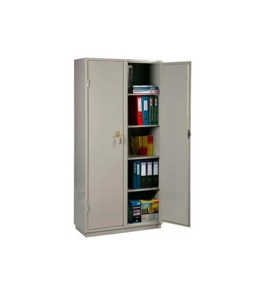 Модель: Металлический бухгалтерский шкаф КБ - 10 / КБС - 10Описание: Размеры шкафа: 1850х880х390 мм.Вес - 100 кг.Металлический бухгалтерский шкаф КБ - 10 / КБС - 10 предназначен для хранения офисной и бухгалтерской документации, учредительных документов, электронных носителей информации и т.д. Имеет 2 секции.Корпус шкафа изготовлен из стали толщиной 1,5 мм. Толщина двери - 1,8+1,2 мм.Внутри каждой секции бухгалтерского шкафа находятся по четыре нерегулируемых полки. Замок двери шкафа - цилиндрический Kale Kilit.Шкаф имеет полимерное покрытие.Цена: 20 458 руб.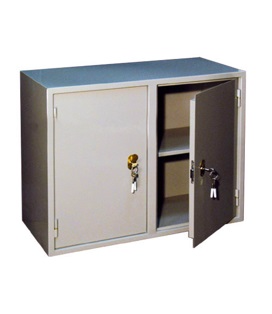 Модель: Металлический бухгалтерский шкаф КБ - 09 / КБС - 09Описание: Размеры шкафа: 700х880х390 мм.Вес - 40 кг.Металлический бухгалтерский шкаф КБ - 09 / КБС - 09 предназначен для хранения офисной и бухгалтерской документации, учредительных документов, электронных носителей информации и т.д. Шкаф имеет две секции.Корпус шкафа изготовлен из стали толщиной 1,5 мм. Толщина двери - 1,8+1,2 мм.Внутри бухгалтерского шкафа находится одна приваренная полка. Замок двери шкафа - цилиндрический Kale Kilit.Шкаф имеет полимерное покрытие.Цена: 9 173 руб.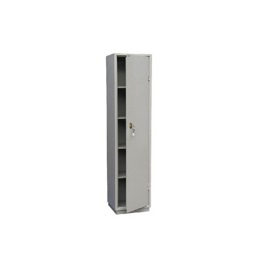 Модель: Металлический бухгалтерский шкаф КБ - 05 / КБС - 05Описание: Размеры шкафа: 1850х440х390 мм.Вес - 50 кг.Металлический бухгалтерский шкаф КБ - 05 / КБС - 05 предназначен для хранения офисной и бухгалтерской документации, учредительных документов, электронных носителей информации и т.д.Корпус шкафа изготовлен из стали толщиной 1,5 мм. Толщина двери - 1,8+1,2 мм.Внутри бухгалтерского шкафа находятся четыре приваренных полки. Замок двери шкафа - цилиндрический Kale Kilit.Шкаф имеет полимерное покрытие.Цена: 10 704 руб.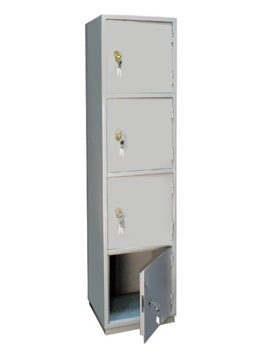 Модель: Металлический бухгалтерский шкаф КБ - 06 / КБС - 06Описание: Размеры шкафа: 1850х440х390 мм.Вес - 50 кг.Металлический бухгалтерский шкаф КБ - 06 / КБС - 06 предназначен для хранения офисной и бухгалтерской документации, учредительных документов, электронных носителей информации и т.д. Шкаф имеет 4 отделения.Корпус шкафа изготовлен из стали толщиной 1,5 мм. Толщина двери - 1,8+1,2 мм.Замок двери каждого отделения шкафа - цилиндрический Kale Kilit.Шкаф имеет полимерное покрытие.Цена: 13 045 руб.Урны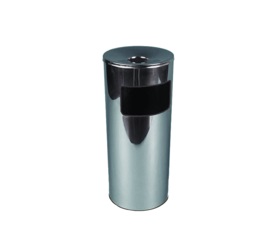 Модель: Металлическая напольная урна К300ННОписание:Габаритные размеры:Диаметр - 300 мм. Высота - 718 мм.Цена: 5 396 руб.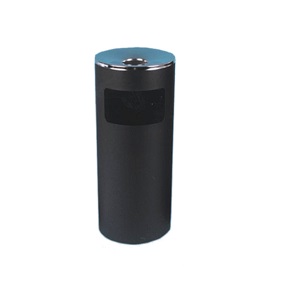 Модель: Металлическая напольная урна К300НОписание:Габаритные размеры:Диаметр - 300мм. Высота - 718 мм.Базовые цвета: белый, черный, бордо, серый.Цена: 3 500руб.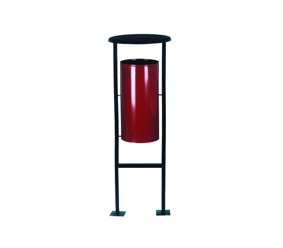 Модель: Металлическая напольная урна уличная УК-1Описание:Габаритные размеры:Диаметр - 405 мм. Высота - 1175 мм.Базовый цвет изделия - черный.Цена: 4 000 руб.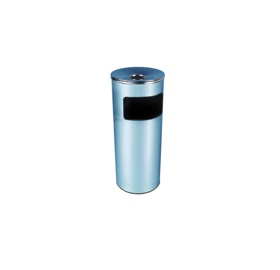 Модель: Металлическая напольная урна К250ННОписание:Габаритные размеры:Диаметр - 250 мм. Высота - 602 мм.Базовый цвет изделия - хром.Цена: 4 900руб.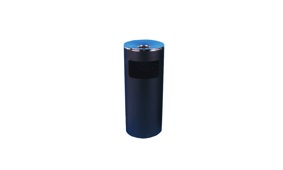 Модель: Металлическая напольная урна К250НОписание:Габаритные размеры:Диаметр - 250 мм. Высота - 602 мм.Базовый цвет изделия - черный.Цена: 3 000 руб.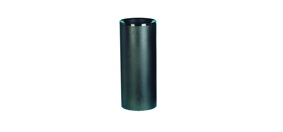 Модель: Металлическая напольная урна 250Описание:Габаритные размеры:Диаметр - 250 мм. Высота - 602 ммБазовый цвет изделия - черный.Цена: 3 850руб.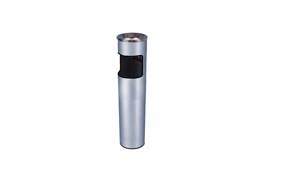 Модель: Металлическая напольная урна К150ННОписание:Габаритные размеры:Диаметр - 150 мм. Высота - 602 мм.Базовый цвет изделия - хромЦена: 4 750 руб.Ключницы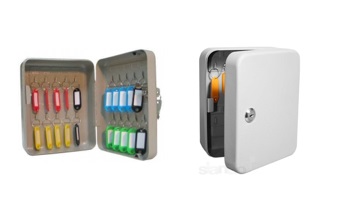 Модель: Металлическая настенная ключница КС - 20Описание:Размеры шкафа: 200х160х80 мм.Вес - 1 кг.Металлическая ключница КС-20 используется для хранения 20 ключей.В комплекте поставляются разноцветные пластиковые брелки в количестве 20 штук и крепежная арматура.Цена: 2 401 руб.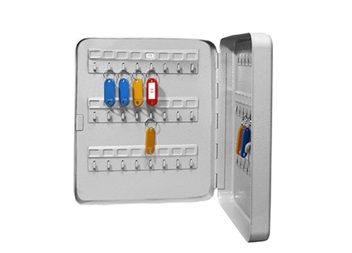 Модель: Металлическая настенная ключница КС - 48Описание:Размеры шкафа: 240х80х300 мм.Вес - 2,1 кг.Металлическая ключница КС-48 используется для хранения 48 ключей.В комплекте поставляются разноцветные пластиковые брелки в количестве 48 штук и крепежная арматура.Цена: 3 230 руб.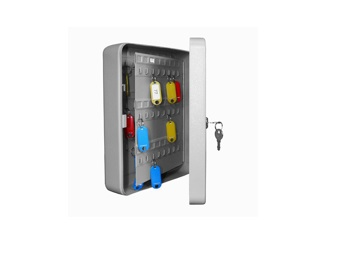 Модель: Металлическая настенная ключница КС - 96Описание:Размеры шкафа: 240х80х300 мм.Вес - 3,2 кг.Металлическая ключница КС-96 используется для хранения 96 ключей.В комплекте поставляются разноцветные пластиковые брелки в количестве 96 штук и крепежная арматура.Цена: 6 187 руб.Почтовые ящики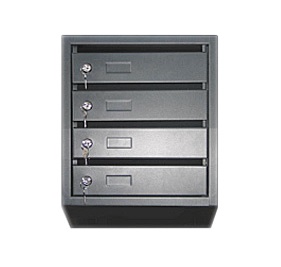 Модель: Почтовый ящик металлический КП - 4Описание:Размеры: 500х385х195 мм. Вес: 6 кг.Количество секций - 4.Поставляется в комплекте с замками.Цена: 2 473 руб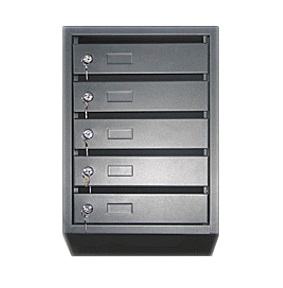 Модель: Почтовый ящик металлический КП - 5Описание:Размеры: 590х385х195 мм. Вес: 7кг.Количество секций - 5.Поставляется в комплекте с замками.Цена: 2 754 руб.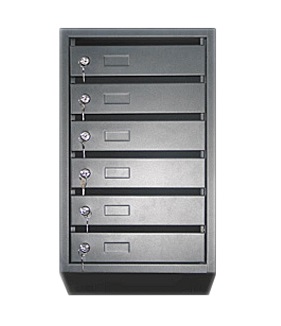 Модель: Почтовый ящик металлический КП - 6Описание:Размеры: 685х385х195 мм. Вес: 8 кг.Количество секций - 6.Поставляется в комплекте с замками.Цена: 3 025 руб.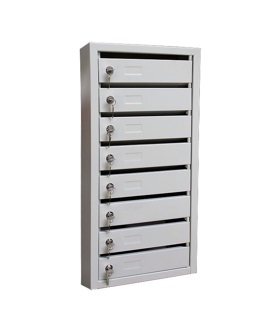 Модель: Почтовый ящик металлический КП - 8Описание:Размеры: 860х380х191 мм. Вес: 10 кг.Количество секций - 8.Поставляется в комплекте с замками.Цена: 3 528 руб.Сушильные шкафы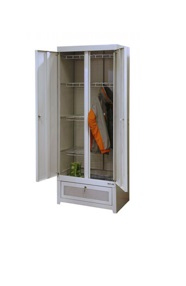 Модель: Металлический сушильный шкаф ШСО - 22МОписание:Размеры шкафа: 2200х800х500 мм.Вес - 69 кг.Металлический двухсекционный сушильный шкаф ШСО-22М используется для сушки влажной одежды и обуви. Температура внутри сушильного шкафа достигает 60°С путем нагнетания воздуха тепловентилятором Delta D-2002. Шкаф ШСО - 22М состоит из двух основных элементов: собственно шкафа и подставки, которые соединены друг с другом с помощью болтов. Верхняя часть шкафа представляет собой две секции, каждая из которых запирается на свой ключ. Внутри каждая из секций имеет три подвесные сетчатые полки и две перекладины для одежды. На полках можно располагать для сушки головные уборы, рукавицы или обувь. Если снять полки, то на перекладины можно разместить одежду в один ярус или в два (например, детскую одежду). Технические характеристики2 ключевых замка6 съемных сетчатых полок2 перекладиныМощность - 2000 Вт.Напряжение питания - 220В/50Гц.Цена: 29 400 руб.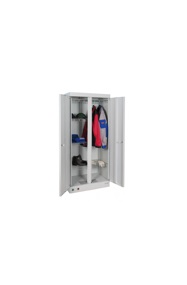 Модель: Металлический сушильный шкаф ШСО - 2000Описание:Размеры шкафа: 1810х800х510 мм.Вес - 60 кг.Металлический сушильный шкаф ШСО-2000 исgользуется для сушки влажной, а также мокрой одежды и обуви. Данная модель оснащена съёмными сетчатыми полками, которые дают возможность рационально использовать внутреннее пространство сушильного шкафа, например, просушивать одежду различной длины. Сушильные шкафы ШСО-2000 могут быть подсоединены к вытяжной вентиляции. С этой целью на крыше шкафа расположен фланец для подсоединения гофротрубы.Технические характеристики  Питание 220В/50Гц.Потребляемая мощность:электродвигателя – 60 Втнагревательного элемента – 2000 Вт.Производительность вентилятора 360 м3/ч.Защита от перегрева.3 режима сушки одежды: до 40 градусов, до 60 градусов, проветривание.Таймер: 4 часа, бесконечность.Уровень шума: не более 55 дБ.Цена: 33 800 руб.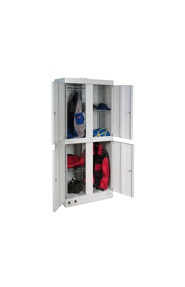 Модель: Металлический сушильный шкаф ШСО - 2000-4Описание:Размеры шкафа: 1810х800х510 мм.Вес - 62 кг.Цвет - RAL 7035.Металлический сушильный шкаф ШСО-2000-4 используется для сушки влажной, а также мокрой одежды и обуви. Основной особенностью данной модели сушильных шкафов является наличие 4 независимых отделений, каждое из которых запирается отдельным замком. Внутри шкафа находятся съёмные сетчатые полки, которые дают возможность оптимально использовать пространство шкафа, например, сушить одежду различной длины. Модель ШСО-2000-4 оборудована специальным фланцем, через который шкаф можно подключить к вытяжке.Технические характеристики Питание 220В/50Гц.Потребляемая мощность:электродвигателя – 60 Вт,нагревательного элемента – 2000 Вт.Производительность вентилятора 360 м3/чЗащита от перегрева.3 режима сушки: до 40 градусов, до 60 градусов, проветривание.Таймер: 4 часа, бесконечностьУровень шума: не более 55 дБ.Цена: 41 061 руб.Стеллажи металлическиеПО КОМПЛЕКТАЦИИ УТОЧНЯЙТЕ У СПЕЦИАЛИСТОВ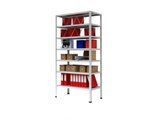 СТЕЛЛАЖИ С НАГРУЗКОЙ ДО 500 КГ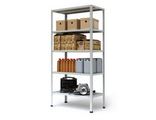 СТЕЛЛАЖИ С НАГРУЗКОЙ ДО 750 КГ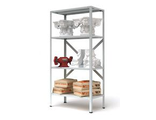 СТЕЛЛАЖИ С НАГРУЗКОЙ ДО 900 КГ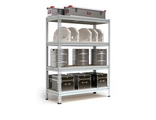 СТЕЛЛАЖИ С НАГРУЗКОЙ ДО 2200 КГМеталлические вешалки напольные серии "Классикс" Металлические вешалки для одежды напольные серии "Классикс" изготовлены из оцинкованной стали с полимерным покрытием со вставкой из зеркальной нержавеющей стали, из оцинкованной стали с полимерным покрытием или из зеркальной нержавеющей стали (в зависимости от модели). Идеально вписываются в интерьер любого современного офиса. Вешалки напольные поставляются в разобранном виде, в картонной упаковке. Все детали металлической вешалки покрыты защитной пленкой. Дополнительный инструмент для сборки вешалок не требуется. Снабжены инструкцией по сборке.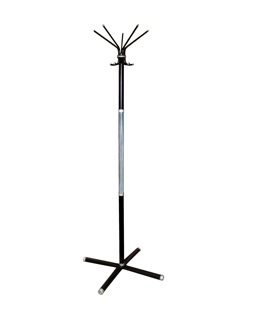 Модель: Металлическая вешалка напольная Классикс-С (Комби)Описание:Габаритные размеры: 520х520х1845 мм.Базовый цвет: черный.Выполнена из оцинкованной стали с полимерным покрытием со вставкой из зеркальной нержавеющей стали.Цена: 2 091 руб.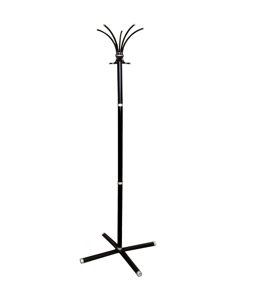 Модель: Металлическая вешалка напольная Классикс-ТМОписание:Габаритные размеры: 520х520х1840 мм.Базовый цвет: черный.Выполнена из оцинкованной стали с полимерным покрытием.Цена: 2 015 руб.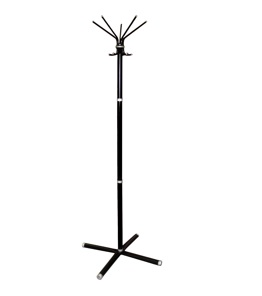 Модель: Металлическая вешалка напольная Классикс (Ц) СОписание:Габаритные размеры: 520х520х1845 мм.Базовый цвет: алюминий.Выполнена из оцинкованной стали с полимерным покрытием.Цена: 1 879 руб.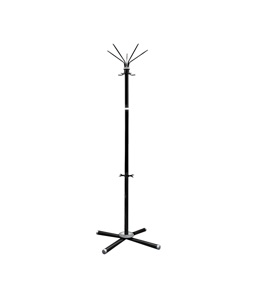 Модель: Металлическая вешалка напольная Классикс СОписание:Габаритные размеры: 520х520х1845 мм.Базовый цвет: черный.Выполнена из оцинкованной стали с полимерным покрытием.Цена: 2 015 руб.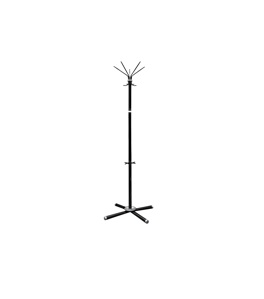 Модель: Металлическая вешалка напольная Классикс (Ц) СЗОписание:Габаритные размеры: 520х520х1845 мм.Базовый цвет: черный, белый, серый.Выполнена из оцинкованной стали с полимерным покрытием.Цена: 1 989 руб.Модель: Металлическая вешалка напольная Классикс СЗОписание:Габаритные размеры: 520х520х1845 мм.Базовый цвет: черный.Выполнена из оцинкованной стали с полимерным покрытием.Цена: 2 098 руб. Металлические вешалки напольные серии "Класс" Металлические вешалки для одежды напольные серии "Класс" выполнены из оцинкованной стали с полимерным покрытием или из зеркальной нержавеющей стали и оцинкованной стали с полимерным покрытием (в зависимости от модели). Идеально вписываются в интерьер любого современного офиса. Вешалки напольные поставляются в разобранном виде, в картонной упаковке. Все детали металлической вешалки покрыты защитной пленкой. Дополнительный инструмент для сборки вешалок не требуется. Снабжены инструкцией по сборке.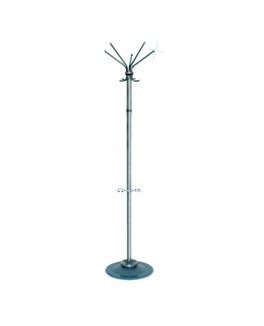 Модель: Металлическая вешалка напольная Класс-ЗОписание:Габаритные размеры: диаметр - 395 мм, высота -1840 мм.Базовый цвет: хром, алюминий.Выполнена из зеркальной нержавеющей стали и оцинкованной стали с полимерным покрытием. Снабжена подставкой и держателем для зонтов.Цена: 2 975 руб.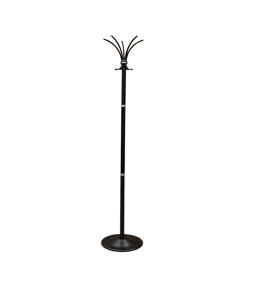 Модель: Металлическая вешалка напольная Класс-СОписание:Габаритные размеры: диаметр - 395 мм, высота -1840 мм.Базовый цвет: белый, серый, черный.Выполнена из оцинкованной стали с полимерным покрытиемЦена: 2 098 руб.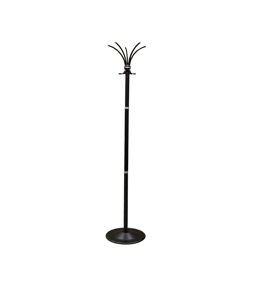 Модель: Металлическая вешалка напольная Класс (Ц) ТМОписание:Габаритные размеры: диаметр - 395 мм, высота -1835 мм.Базовый цвет: черный, белый, серый.Выполнена из оцинкованной стали с полимерным покрытием.Цена: 1 815 руб.Модель: Металлическая вешалка напольная Класс ТМОписание:Габаритные размеры: диаметр - 390 мм, высота -1800 мм.Базовый цвет: черный.Выполнена из оцинкованной стали с полимерным покрытием.Цена: 2 100руб.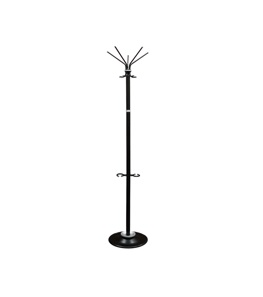 Модель: Металлическая вешалка напольная Класс-СЗОписание:Габаритные размеры: диаметр - 395 мм, высота -1840 мм.Базовый цвет: черный.Выполнена из оцинкованной стали с полимерным покрытием.Цена: 2 245 руб.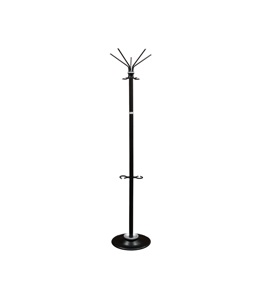 Модель: Металлическая вешалка напольная Класс (Ц) ТМЗОписание:Металлическая вешалка напольная Класс (Ц) ТМЗГабаритные размеры: диаметр - 395 мм, высота -1835 мм.Базовый цвет: черный, белый, серый.Выполнена из оцинкованной стали с полимерным покрытием.Цена: 2 219 руб.Металлические настенные вешалки для одежды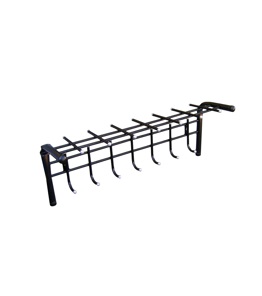 Модель: Металлическая настенная вешалка одноярусная с полкойОписание:Габаритные размеры: 785x250x310 мм.Базовые цвета: черный, белый.Цена: 1 735 руб.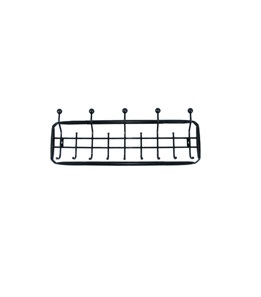 Модель: Металлическая настенная вешалка 1100Описание:Габаритные размеры: 990х112х400 мм.Базовые цвета: черный.Стильная настенная вешалка, выполнена из оцинкованной стали. Крючки вешалки выполнены из трубы диаметром 10 мм.Цена: 1 370 руб.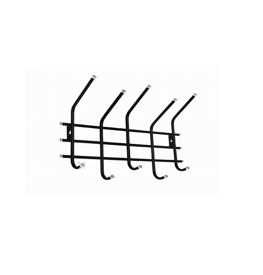 Модель: Металлическая настенная вешалка 500Описание:Габаритные размеры: 505х330х108 мм.Размер упаковки: 10 шт. - 610х460х290 мм.Базовые цвета: черный, белый, серый.Миниатюрная настенная вешалка, выполнена из трубы диаметром 10 мм.Цена: 740 руб.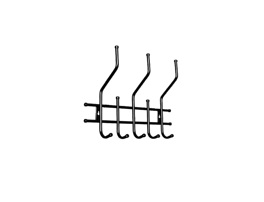 Модель: Металлическая настенная вешалка ТС1МОписание:Габаритные размеры: 445х85х331 мм.Базовый цвет: черный.Миниатюрная настенная вешалка, выполнена из трубы диаметром 10 мм.Цена: 625 руб. Металлические вешалки напольные групповыеМеталлические вешалки для одежды напольные групповые изготовлены из оцинкованной стали с полимерным покрытием. Могут быть использованы при обустройстве гардеробных комнат. Вешалки напольные групповые поставляются в разобранном виде, в картонной упаковке. Все детали металлической вешалки покрыты защитной пленкой. Дополнительный инструмент для сборки вешалок не требуется. Снабжены инструкцией по сборке.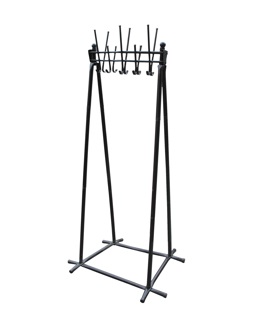 Модель: Напольная вешалка групповая Алла-10Описание:Габаритные размеры: 700х570х1800 мм.Базовый цвет: черный, белый.Групповая вешалка на 10 крючков. Выполнена из оцинкованной стали с полимерным покрытием. Крючки вешалки выполнены из трубы диаметром 10 мм.Цена: 4 198 руб.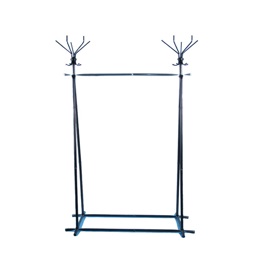 Модель: Напольная вешалка групповая Алла-1300 ПКОписание:Габаритные размеры: 1300х700х1990 мм.Базовый цвет: черный, белый, хром.Групповая вешалка под плечики. Выполнена из оцинкованной стали с полимерным покрытием.Цена: 5 724 руб.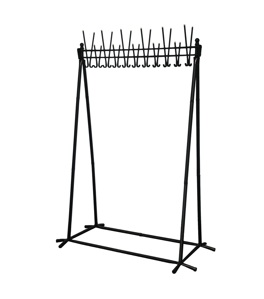 Модель: Напольная вешалка групповая Алла-22Описание:Габаритные размеры: 1300х700х1800 мм.Базовый цвет: черный, белый, нержавеющая сталь.Групповая вешалка на 22 крючка. Выполнена из оцинкованной стали с полимерным покрытием. Крючки вешалки выполнены из трубы диаметром 10 мм.Цена: 4 300 руб. / 6 092 (хром) руб.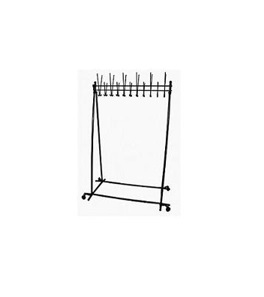 Модель: Напольная вешалка групповая Алла-22 на колесахОписание:Габаритные размеры: 1300х700х1800 мм.Базовый цвет: черный, белый.Групповая вешалка на 22 крючка. Выполнена из оцинкованной стали с полимерным покрытием. Крючки вешалки изготовлены из трубы диаметром 10 мм. Напольная вешалка поставляется в разобранном виде, в картонной упаковке. Может быть использована для обустройства гардеробных комнат.  Снабжена  колесами.Цена: 5 724 руб.